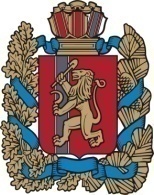 Красноярский крайНовосёловский районАдминистрация Чулымского сельсоветаПОСТАНОВЛЕНИЕ«22» июля  2016                   п. Чулым                                       №  101О проведении аукциона на право заключения договорааренды земельного участкаВ соответствии со статьями 39.6, 39.8, 39.11, 39.12 Земельного кодекса Российской Федерации от 25.10.2001 № 136-ФЗ, статьей 3.3 Федерального закона от 25.10.2001 № 137-ФЗ «О введении в действие Земельного кодекса Российской Федерации», статьей 19 Устава Чулымского сельсоветаПОСТАНОВЛЯЮ:	1. Провести аукцион на право заключения договора аренды земельного участка с кадастровым номером 24:29:1601001:1246 площадью 1100,0 кв. м, расположенного по адресу: Красноярский край, Новоселовский район,                                                п. Чулым, ул. Фрунзе, 20А, категория земель – земли населенных пунктов, разрешенное использование: для ведения личного подсобного хозяйства.2.	Установить начальную цену размера годовой арендной платы за аренду земельного участка в размере 1,5% от кадастровой стоимости земельного участка.3. Срок действия договора аренды земельного участка - 20 лет.4. Установить шаг аукциона в размере 3,0 процентов от начального размера годовой арендной платы.5. Установить задаток для участия в аукционе в размере начальной цены предмета аукциона на право заключения договора аренды земельного участка.6. Контроль за исполнением постановления возложить на заместителя главы сельсовета Лактюшину Е.А.7. Постановление вступает в силу со дня подписания.Глава сельсовета                                                                               В.Н. Летников